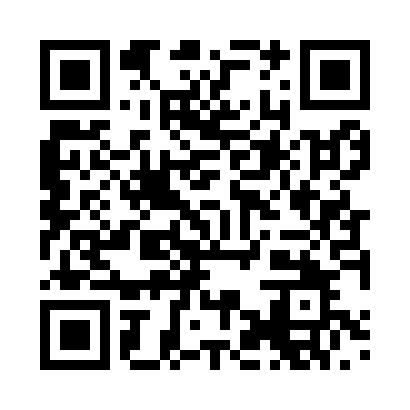 Prayer times for Tunsdorf, GermanyWed 1 May 2024 - Fri 31 May 2024High Latitude Method: Angle Based RulePrayer Calculation Method: Muslim World LeagueAsar Calculation Method: ShafiPrayer times provided by https://www.salahtimes.comDateDayFajrSunriseDhuhrAsrMaghribIsha1Wed3:546:111:315:328:5210:592Thu3:516:091:315:338:5311:023Fri3:486:081:315:338:5511:044Sat3:456:061:315:348:5611:075Sun3:426:041:315:348:5811:106Mon3:396:031:315:358:5911:127Tue3:366:011:315:359:0111:158Wed3:336:001:305:369:0211:189Thu3:305:581:305:379:0411:2110Fri3:275:571:305:379:0511:2311Sat3:245:551:305:389:0611:2612Sun3:215:541:305:389:0811:2913Mon3:175:521:305:399:0911:3214Tue3:155:511:305:399:1111:3515Wed3:145:491:305:409:1211:3816Thu3:145:481:305:409:1311:3917Fri3:135:471:305:419:1511:4018Sat3:135:461:305:419:1611:4019Sun3:125:441:315:429:1711:4120Mon3:125:431:315:429:1911:4221Tue3:115:421:315:439:2011:4222Wed3:115:411:315:439:2111:4323Thu3:115:401:315:449:2211:4324Fri3:105:391:315:449:2411:4425Sat3:105:381:315:459:2511:4426Sun3:105:371:315:459:2611:4527Mon3:095:361:315:469:2711:4628Tue3:095:351:315:469:2811:4629Wed3:095:341:325:479:2911:4730Thu3:095:331:325:479:3011:4731Fri3:085:331:325:489:3111:48